THE PRESIDENCYREPUBLIC OF SOUTH AFRICAPrivate Bag X1000, Pretoria, 0001NATIONAL ASSEMBLYQUESTIONS FOR WRITTEN REPLYDATE OF PUBLICATION: 02 JUNE 2023QUESTION NUMBER: 2137 (NW2428E)2137.	Mrs E N Ntlangwini (EFF) to ask the Minister in the Presidency for Electricity: Whether, with regard to his recent indication that it is not possible to guarantee that load shedding will be over by the end of this year, in his engagements with relevant stakeholders there is any work done towards resolving the matter of load shedding completely; if not, why not; if so, what are the timelines?REPLY The Minister presents regular updates to the Cabinet and to the public through the weekly NECOM briefings on the state of generation and our capacity to address the frequency and intensity of loadshedding. Whilst every effort is been made to ensure that we reduce loadshedding, there is no definitive timeline, as this is, inter alia, a function of improvement to generation capacity of the Eskom installed fleet, on boarding of renewable energy and success of the Demand Side Management (DSM) programme. Whereas many of the interventions being pursued will results in overall improvement to the demand-supply equilibrium, it remains premature to suggest load shedding will be over by the end of year. It is worth noting that generation performance showed improvement from the preceding two weeks (22 May 2023 – 06 June 2023) The average available generation improved by 631MW from 28382 MW to 29013 MW (07 June 2023 to 19 June 2023). Between 15 May 2023 and 15 June 2023, Eskom’s unavailable plant capacity due to unplanned breakdowns (UCLF), Partial Load Losses (PLLs), and outage delays has decreased by 3580 MW from 18 255 MW to 14 765 MW. These improvements in generation plant performance have resulted in an upward trend in the Energy Availability Factor (EAF) and a reduction in the severity of load shedding from daily stages 4-6 to stage 3 for the period under review, largely the stage 3 was applicable to evening peaks, with the remaining part of the day with no load shedding. EAF for June is trending above 60%.  Generation last achieved 61.39% EAF in August 2022.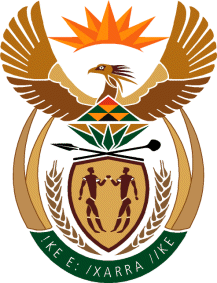 